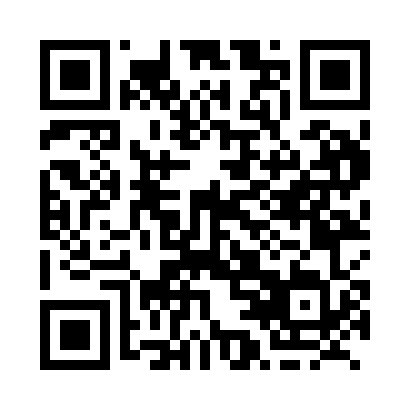 Prayer times for Charlemont, Ontario, CanadaWed 1 May 2024 - Fri 31 May 2024High Latitude Method: Angle Based RulePrayer Calculation Method: Islamic Society of North AmericaAsar Calculation Method: HanafiPrayer times provided by https://www.salahtimes.comDateDayFajrSunriseDhuhrAsrMaghribIsha1Wed4:546:231:266:248:309:592Thu4:526:221:266:258:3110:013Fri4:506:201:266:258:3210:024Sat4:496:191:266:268:3310:045Sun4:476:181:266:278:3410:056Mon4:456:161:266:278:3610:077Tue4:446:151:266:288:3710:098Wed4:426:141:266:298:3810:109Thu4:406:131:266:298:3910:1210Fri4:396:121:266:308:4010:1311Sat4:376:111:266:308:4110:1512Sun4:366:091:256:318:4210:1613Mon4:346:081:256:328:4310:1814Tue4:336:071:256:328:4410:1915Wed4:316:061:266:338:4510:2116Thu4:306:051:266:348:4610:2217Fri4:286:041:266:348:4710:2418Sat4:276:031:266:358:4810:2519Sun4:256:031:266:358:4910:2720Mon4:246:021:266:368:5010:2821Tue4:236:011:266:368:5110:3022Wed4:216:001:266:378:5210:3123Thu4:205:591:266:388:5310:3224Fri4:195:581:266:388:5410:3425Sat4:185:581:266:398:5510:3526Sun4:175:571:266:398:5610:3627Mon4:165:561:266:408:5710:3828Tue4:155:561:276:408:5810:3929Wed4:145:551:276:418:5810:4030Thu4:135:551:276:418:5910:4131Fri4:125:541:276:429:0010:43